Об утверждениипорядка предоставления и расходования иных межбюджетных трансфертов из областного бюджета  на обеспечение осуществления оплаты труда работников муниципальных учреждений культуры с учетом установленных указами Президента Российской Федерации показателей соотношения заработной платы для данной категории работников в 2019 годуВ соответствии с Законами Свердловской области от 15 июля 2005 года          № 70-ОЗ «Об отдельных межбюджетных трансфертах, предоставляемых из областного бюджета и местных бюджетов в Свердловской области» и от                 6 декабря 2018 года № 144-ОЗ «Об областном бюджете на 2019 год и плановый период 2020 и 2021 годов»,  постановлением Правительства Свердловской области от 03.10.2019 № 657-ПП «Об утверждении распределения субсидий из областного бюджета бюджетам муниципальных образований, расположенных на территории Свердловской области, на обеспечение осуществления оплаты труда работников муниципальных учреждений культуры с учетом установленных указами Президента Российской Федерации показателей соотношения заработной платы для данной категории работников в 2019 году», соглашением о предоставлении субсидии из областного бюджета бюджету Слободо-Туринского муниципального района на  обеспечение осуществления оплаты труда работников муниципальных учреждений культуры с учетом установленных указами Президента Российской Федерации показателей соотношения заработной платы для данной категории работников в 2019 году № 464 от 15.10.2019ПОСТАНОВЛЯЕТ:1. Утвердить порядок предоставления и расходования иных межбюджетных трансфертов из областного бюджета  на обеспечение осуществления оплаты труда работников муниципальных учреждений культуры с учетом установленных указами Президента Российской Федерации показателей соотношения заработной платы для данной категории работников в 2019 году, (прилагается).2.  Заведующему отделом учета и отчетности Администрации Слободо-Туринского  муниципального района заключить с администрациями Ницинского, Сладковского, Усть-Ницинского и Слободо-Туринского сельских поселений соглашения о предоставлении  межбюджетных трансфертов из областного бюджета на обеспечение осуществления оплаты труда работников муниципальных учреждений культуры с учетом установленных указами Президента Российской Федерации показателей соотношения заработной платы для данной категории работников в 2019 году.3. Разместить настоящее постановление на официальном сайте Администрации Слободо-Туринского муниципального района в  информационно-телекоммуникационной сети Интернет http:// slturmr.ru/.4. Контроль за исполнением настоящего постановления возложить на заместителя Главы Администрации по социальным вопросам Слободо-Туринского муниципального района Ботина Н.Н.Исполняющий обязанности Главы Слободо-Туринского муниципального района                                            Н.Н. БотинУТВЕРЖДЕНпостановлением Администрации Слободо-Туринского муниципального района от 25.10.2019  № 452 Порядокпредоставления и расходования иных межбюджетных трансфертов из областного бюджета  на обеспечение осуществления оплаты труда работников муниципальных учреждений культуры с учетом установленных указами Президента Российской Федерации показателей соотношения заработной платы для данной категории работников в 2019 году1. Настоящий Порядок определяет условия предоставления и расходования межбюджетных трансфертов  из областного бюджета на обеспечение осуществления оплаты труда работников муниципальных учреждений культуры с учетом установленных указами Президента Российской Федерации показателей соотношения заработной платы для данной категории работников в 2019 году.         2. Настоящий Порядок разработан в  соответствии со статьей 142 Бюджетного кодекса Российской Федерации, Законом Свердловской области от 15 июля 2005 года № 70-ОЗ «Об отдельных межбюджетных трансфертах, предоставляемых из областного бюджета и местных бюджетов в Свердловской области» и решением Думы Слободо-Туринского муниципального района от 28 августа 2019 года № 444 «Об утверждении Положения о порядке и условиях предоставления межбюджетных трансфертов из бюджета Слободо-Туринского муниципального района бюджетам сельских поселений, входящих в его состав».         3.     Субсидия  подлежит зачислению в доходы бюджета муниципального района по коду 901 2022 9999 05 0000 150 «Прочие субсидии бюджетам муниципальных районов».          4. Главным распорядителем средств бюджета является Администрация Слободо-Туринского муниципального района (далее - Администрация).         5. Предоставление межбюджетных трансфертов бюджетам Ницинского, Сладковского, Усть-Ницинского и Слободо-Туринского   сельских  поселений (далее - сельские поселения)  на обеспечение осуществления оплаты труда работников муниципальных учреждений культуры с учетом установленных указами Президента Российской Федерации показателей соотношения заработной платы для данной категории работников в 2019 году (далее - межбюджетные трансферты) осуществляется за счет средств, полученных из областного бюджета в форме субсидии,  по разделу 0800 «Культура, кинематография», подразделу 0801 «Культура»,  целевой статье 7002346500 «Обеспечение осуществления оплаты труда работников муниципальных учреждений культуры с учетом установленных указами Президента Российской Федерации показателей соотношения заработной платы для данной категории работников в 2019 году», виду расходов 540 «Иные межбюджетные трансферты».6.  Межбюджетные трансферты подлежат зачислению в доходы  бюджетов сельских поселений по коду  920 202 49999 10 0000 150 «Прочие межбюджетные трансферты, передаваемые бюджетам сельских поселений»  и расходование средств осуществляется по разделу 0800 «Культура, кинематография», подразделу 0801 «Культура», по  данной целевой статье отражаются расходы областного бюджета на реализацию подпрограммы по соответствующим направлениям расходов, в том числе: 46500 «Обеспечение осуществления оплаты труда работников муниципальных учреждений культуры с учетом установленных указами Президента Российской Федерации показателей соотношения заработной платы для данной категории работников в 2019 году», виду расходов 610 «Субсидии бюджетным учреждениям».7. Администрация Слободо-Туринского муниципального района   предоставляет в Министерство культуры Свердловской области отчеты на основании заключенного соглашения.8. Сельские поселения предоставляют в Администрацию Слободо-Туринского муниципального района   отчеты    на основании заключенных соглашений. 9. Не использованный на 01 января текущего финансового года остаток бюджетных средств подлежит возврату в соответствии с требованиями, установленными Бюджетным кодексом Российской Федерации.10. Нецелевое использование бюджетных средств, влечет применение мер ответственности, предусмотренных бюджетным, административным, уголовным законодательством.11. Финансовый контроль за целевым использованием бюджетных средств осуществляется финансовым управлением администрации Слободо-Туринского муниципального района и Администрацией Слободо-Туринского муниципального района.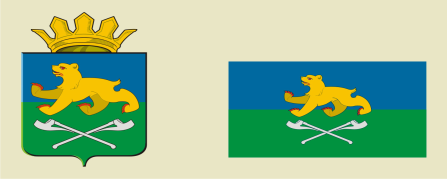 АДМИНИСТРАЦИЯ СЛОБОДО-ТУРИНСКОГОМУНИЦИПАЛЬНОГО РАЙОНАПОСТАНОВЛЕНИЕАДМИНИСТРАЦИЯ СЛОБОДО-ТУРИНСКОГОМУНИЦИПАЛЬНОГО РАЙОНАПОСТАНОВЛЕНИЕот 25.10.2019№ 452 с. Туринская Слободас. Туринская Слобода